Секция № 4.План работы методической секции учителей алтайского языка и литературы.Тема: «Модернизация муниципальной системы образования: день сегодняшний, среднесрочная и долгосрочная перспективы»Место проведения: кабинет №  19 (III этаж).Руководитель РМО: Тагызова Рената Александровна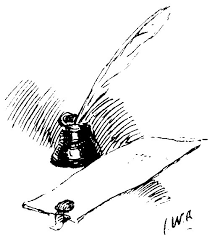 №Наименование мероприятияОтветственный1.- Приветствие. План  работы секции.Тагызова Рената АлександровнаМОУ «Кебезенская СОШ»филиал «Тулойская ООШ»;2.ФГОС – день сегодняшний, среднесрочные и долгосрочные перспективы.Кандаракова Руслана ФедоровнаМОУ «Тондошенская ООШ»3.Результаты  итоговой аттестации обучающихся  (2014-2015 уч.г.).Кучукова Нелли МихайловнаМОУ «Кебезенская СОШ»4.Обоснованность выбора  УМК на 2015-2016 уч.г. Тагызова Рената АлександровнаМОУ «Кебезенская СОШ»филиал «Тулойская ООШ»;5.Работа РМО: Анализ  и  план работы  МО на 2015-2016 уч.г.  Тагызова Рената АлександровнаМОУ «Кебезенская СОШ»филиал «Тулойская ООШ»;6.Разное